附件3      “餐饮服务食品安全等级公示牌”样式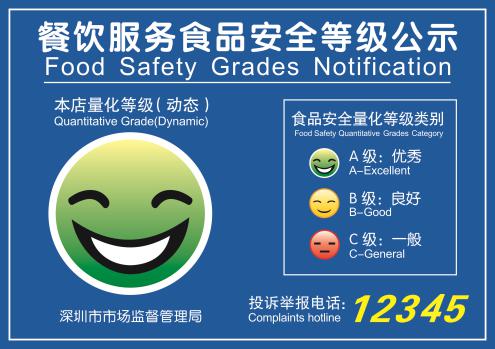 “大笑”-A级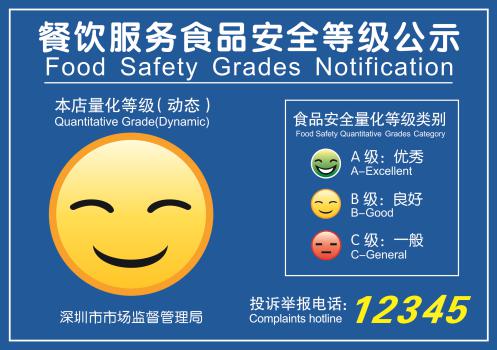 “微笑”-B级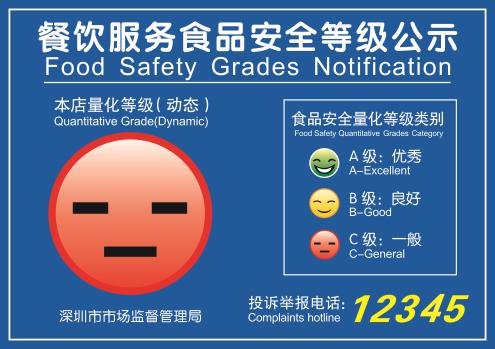 “平脸”－C级